HOWTH & SUTTON HORTICULTURAL SOCIETY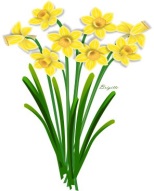 MEMBERS 3 DAY TOUR OF KERRY & LIMEREICK4th-6th September 2018Cost per person €230 (€50 Single Room Supplement)Please note cost includes 2 x B&B, 2 x Dinner, Entry to all gardens, and Coach for 3 days.Lunches & tips are not included.MEET ADJACENT HOWTH DART STATION AT 8:45AMIF YOU INTEND TRAVELLING PLEASE COMPLETE THIS FORM AND SEND IT WITH PAYMENT TO MARGARET FREYNE, WESTWINDS, ST FINTANS ROAD, SUTTON, DUBLIN 13 PH:0876773948       magsfreyne@gmail.com-------------------------------------------------------------------------------------NAME____________________________________________________________ADDRESS_________________________________________________________________________________________________________________________TELEPHONE_____________________MOBILE__________________________EMAIL____________________________________________________________AMOUNT ENCLOSED___________________________________________________DepartDurationTues 4 SepHowth 9am2 hrBirr Castle & Gardens (lunch booked for 1pm)Birr2 hrKillarney Court Hotel (Dinner ???pm)Wed 5 SepKCH 10am1 hrKells Bay GardenLunch Kells Bay1.30pm45 minDhu Varren GardenDhuVarren 4.3020 minKillarney Court Hotel (Dinner ???pm)Thurs 6 SepKCH 10am1 hr 40Coolwater Garden Limerick (Tea/Coffee/Port)Lunch at Vines RestaurantLimerick 4.002hr30Howth